Λειτουργία της σχολικής μονάδας Όλη η εκπαιδευτική νομοθεσίαΣτην προσπάθειά μας να διευκολύνουμε τους συναδέλφους εκπαιδευτικούς στο έργο τους, συγκεντρώσαμε τα νομοθετήματα και τις διατάξεις εκείνες που ρυθμίζουν τη λειτουργία της σχολικής μονάδας. Ταυτόχρονα, αναρτούμε τηναπόφαση της ΔΟΕ (2013) για τα “Εργασιακά δικαιώματα των εκπαιδευτικών της Π.Ε.”, ώστε να γνωρίζουμε τις θέσεις του Κλάδου και να υπερασπιζόμαστε τις κατακτήσεις μας. Τέλος, επισημαίνουμε πως παραπλεύρως στην ιστοσελίδα μας και στην ενότητα “Κωδικοποιημένη εκπαιδευτική νομοθεσία” θα βρείτε ένα πολύτιμο οδηγό για τα “καθήκοντα, τα δικαιώματα και τις υποχρεώσεις των εκπαιδευτικών”.Καλή σχολική χρονιά! (2015-2016)Γιώργος ΔημητρακόπουλοςΑιρετός ΠΥΣΠΕ ΠειραιάΔΕΝ ΞΕΧΝΩ: Συνδικαλιστής σημαίνει προσφορά και ΟΧΙ επάγγελμα!(κάνε κλικ πάνω σε κάθε σύνδεσμο και κατέβασε το σχετικό αρχείο)Δ.Ε.Π.Π.Σ. και Α.Π.Σ. (αναλυτικά προγράμματα)Ισχύουν οι Υπουργικές Αποφάσεις (ΦΕΚ τ. Β’ 303/2003) και (ΦΕΚ τ. Β’ 304/2003)http://www.pi-schools.gr/programs/depps/Για την αυτεπάγγελτη αναζήτηση πιστοποιητικών αρμοδιότητας Υ.ΠΑΙ.Θ. ισχύει ηΑριθμ. ΔΙΑΔΠ/Φ.Α.2.1/24247/3-9-2013 Υ.Α.Δικαιολογητικά εγγραφής μαθητών 2015-2016 ισχύουν:Για τις εγγραφές Νηπίων και Μαθητών η εγκύκλιοςΦ.6/1064/76958/Δ1/14-5-2015Για το ΑΔΥΜ οι εγκύκλιοι:α) του Υπουργείου ΥγείαςΓ3δ/Δ.Φ.13.2./Γ.Π. οικ. 28108/17-4-2015β) του ΥΠΟΠΑΙΘΦ.6/1094/80261/Δ1/20-5-2015Το νέο έντυπο ΑΔΥΜΤοΦύλλο Ιατρικής Εξέτασης για το Ατομικό Δελτίο ΥγείαςΓια την πιστοποίηση υγείας μαθητών ισχύουν οι:Αρ. πρωτ. : Υ3γ/ΓΦ13.1/Γ.Π/οικ.28090/21-3-2013Αρ. Πρωτ. : Υ3γ/ΓΦ13.1/Γ.Π/38848/17-6-2013Αρ. Πρωτ.: οικ. 22238/28-6-2013Αρ. Πρωτ. : οικ.23344/9-7-2013Για τη λειτουργία του κυλικείου ισχύει εγκύκλιοςΥ1γ/ Γ.Π/οικ 81025/27-8-2013 και η τροποποίησή τηςΥ1γ/ Γ.Π/οικ 96605/17-10-2013Προγραμματισμός εκπαιδευτικού έργου 2015-16 ισχύει η Φ.12 /1039 /137119 / Δ1/3-9-2015Προγραμματισμός Ολοήμερου Προγράμματος 2015-2016Ισχύει η εγκύκλιοςΦ. 50/660 / 86320 /Δ1/29-5-2015Για τη λειτουργία του Ολοήμερου Προγράμματος 2015- 2016 (εκκρεμεί η έκδοση εγκυκλίου)Για τις σχολικές δραστηριότητες 2015-2016 ισχύει η(εκκρεμεί η έκδοση εγκυκλίου)Αναλογία αριθμού μαθητών ανά τμήμαισχύουν οι:Φ.3/897/97652/Γ1/25-9-2006Φ. 12 /622 /129803/Γ1/16-9-2013(τροποποίηση)Ι. Ωρολόγια Προγράμματα για τα Δημοτικά σχολείαΓια τα εξαθέσια και άνω συμπεριλαμβανομένου και του Ολοήμερου Προγράμματος ισχύει ηΦ.12/773/77094/Γ1/28-7-2006 ή ΦΕΚ 1139/2006 τ. Β΄Για τα 1/θέσια, 2/θέσια, 4/θέσια και 5/θέσια σχολεία ισχύει ηΦ.12.1/545/85812/Γ1/31-8-2005 ή ΦΕΚ 1280/2005 τ. Β΄Για τα 3/θέσια σχολεία ισχύει η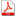 Φ.12/773/77094/Γ1/28-7-2006 ή ΦΕΚ 1139/2006Για το Ολοήμερο Πρόγραμμα των σχολείων που θα λειτουργήσουν σύμφωνα με τηΦ.12/530/62626/Γ1/2-6-2011 ισχύει ηΦ.20/482/95210/Γ1/9-9-2003 ή ΦΕΚ 1325 τ. Β΄Για τα 1.347 δημοτικά σχολεία ΕΑΕΠ συμπεριλαμβανομένου και του Ολοήμερου Προγράμματος ισχύει η:Φ.12/620/61531/Γ1/31-5-2010 ή ΦΕΚ 804 τ. Β΄όπως τροποποιήθηκε και συμπληρώθηκε με την παράγραφο Β1 τηςΦ.12/520/61575/Γ1/30-5-2011 ή ΦΕΚ 1327 τ. Β΄Για την ίδρυση και λειτουργία Τάξεων Υποδοχής ΖΕΠ και Φροντιστηριακών Τμημάτων ΖΕΠισχύουν:οΝ. 3879/10 (άρθρο 26, παρ. 1α και 1β)154158/Γ1/26-9-2014, εγκύκλιοςη εγκύκλιος (οδηγίες για την ίδρυση και λειτουργία ΖΕΠ) 164871 /Γ1/1-11-2013η εγκύκλιος (παιδαγωγικές προϋποθέσεις για την ίδρυση ΖΕΠ)127050 /Γ1/17-10-2012Για τις 18 σχολικές μονάδες που εντάχθηκαν στις ΖΕΠ σύμφωνα με τηνΦ.1TY/809/101455/Γ1/7-9-2011ισχύουν οι :Φ.12/20/2045/Γ1/10-1-2010 (ΦΕΚ 56, τ.Β΄)Φ.12/805/100859/Γ1/7-9-2011(ΦΕΚ 2270, τ.Β΄)Για την Ευέλικτη Ζώνηστα συμβατικά σχολεία ισχύει ηΦ.12.1/545/85812/Γ1/31-8-2005στα ΕΑΕΠ ισχύει η Φ.12/520/61575/Γ1/30-05-2011Για την Πρόληψη της Σχολικής Βίας και του Εκφοβισμού ισχύουν:α) Ίδρυση Πρατηρητηρίου159704/Γ7/17-12-2012β) Επιμόρφωση Μελών Ομάδων Δράσεων Πρόληψης4965/29-6-2015Ωρολόγια Προγράμματα για τα ΝηπιαγωγείαΓια τα Νηπιαγωγεία ισχύει ηΦ.32/190/81670/Γ1/20-7-2007 ή ΦΕΚ 1420/2007 τ. Β΄Για τη λειτουργία του Ολοήμερου Νηπιαγωγείου ισχύει η(εκκρεμεί η έκδοση εγυκλίου)ΙΙ. Διδασκαλία 2ης ξένης γλώσσαςΙσχύουν οι:Φ.52/ 63/12873/Γ1/6-2-2012 (ΦEΚ 253, τ. Β΄)Φ52/632/81912/Δ1/22-5-2015Φ 52/1034/133898/Δ1/27-8-2015(κατάλογος βιβλίων Γερμανικής Γλώσσας)Φ 52/1035/133897/Δ1/27-8-2015(κατάλογος βιβλίων Γαλλικής Γλώσσας)Φ.52/1036/133905/Δ1/27-8-2015(Διαδικασία προμήθειας)Πίνακας(συμπληρώνεται από το Διευθυντή)Αξιολόγηση Β’ Ξένης ΓλώσσαςΙσχύει η Φ.52/1588/152164/Γ1/25-11-2008ΙΙΙ. Διδασκαλία – Προγράμματα Σπουδών των νέων διδακτικών αντικειμένων στα σχολεία με ΕΑΕΠΙσχύει η Φ.12/879/88413/Γ1/20-7-2010 ή ΦΕΚ 1139/2010 τ. Β΄ΙV. Κατ’ οίκον εργασίεςΙσχύουν οι:Φ.12/428/85241/Γ1/18-8-2003Φ.12/342/35602/Γ1/9-5-2005V. Αξιολόγηση μαθητών – επανάληψη τάξης στο δημοτικό σχολείοΠ.Δ. 8/1995 ή ΦΕΚ 3ΑΠ.Δ. 121/1995 ή ΦΕΚ 75ΑΦ.7/228/Γ1/1561/15-11-1996Για την αξιολόγηση μαθητών στα νέα διδακτικά αντικείμενα ΕΑΕΠ ισχύουν οι:Φ.7/709 /138775 /Γ1/2 -12 -2011, εγκύκλιοςΦ.7Α/837/153507/Γ1/6-12-2012, εγκύκλιοςVI. Επιλογή σημαιοφόρωνΙσχύουν: Π.Δ. 201/98 ή ΦΕΚ 161Α (άρθρο 13, παρ. 11)Γ1/219/13-3-2001 ή ΦΕΚ 277Α και Φ.10/84/Γ1/480/21-6-2001 ή ΦΕΚ 863ΒΦ.10/592/115806/Γ1/7-10-2011, εγκύκλιοΦ.10/610/118443/Γ1/14-10-2011, εγκύκλιοςVII. Εκπρόθεσμες εγγραφές στο Δημοτικό σχολείο – επανάληψη φοίτησης στο νηπιαγωγείοΠ.Δ. 201/98 ή ΦΕΚ 161Α (άρθρο 7, παρ. 2α, 2β, 13,14)Π.Δ. 200/98 ή ΦΕΚ 161 (άρθρο 7, παρ. 7)VIII. Εγγραφή και φοίτηση ΡομάΙσχύουν οι:Φ.4/155/Γ1/1237/11-9-96 ή ΦΕΚ 893Β11684/Γ1/10-9-2008Φ.3/960/102679/Γ1/20-8-2010180644/Γ1/26-11-2013εγκύκλιοςΙΧ. Εμβολιασμός μαθητώνΙσχύουν οι:Φ.4/155/Γ1/1237/11-9-96 Υ.Α.16184/Γ1/10-9-2008, εγκύκλιοςΦ.6/451/115136/Γ1/16-9-2010Χ. Εισοδηματική ενίσχυση οικογενειώνα) με τέκνα υποχρεωτικής εκπαίδευσης και χαμηλά εισοδήματα ισχύει οΝ. 3016/02 όπως τροποποιήθηκε με το Ν. 3879/10και η Υ.Α.2/46354/0026 (ΦΕΚ 2204/2012, η. Β΄)β) ορεινών και μειονεκτικών περιοχών ισχύει η2/71338/0026/22/7/2013 Υ.Α.ΧΙ. Φαρμακευτική αγωγή μαθητών εντός σχολικού ωραρίουΙσχύει η Φ.7/495/123484/Γ1/4-10-2010ΧΙΙ. Μεταφορά σχολικής τσάνταςΙσχύει η Φ. 7/531/129567/Γ1/15-10-2010XIV. Καθορισμός τύπου βεβαίωσης παρακολούθησης νηπίουΙσχύει η Φ.6/278/56068/Γ1/17-5-2011 ή ΦΕΚ 1266 τ. Β΄XV. Διόρθωση προσωπικών στοιχείων μαθητών στο Βιβλίο Μητρώου και ΠροόδουΙσχύει η Φ.6/277/56425/Γ1/17-5-2011XVI. Πιστοποιητικά γέννησης μαθητώνΙσχύει η Φ.6/350/67503/Γ1/16-6-2011XVII. Διδακτικές επισκέψεις – ΕκδρομέςΓια τα Δημοτικά σχολεία ισχύει τοΠ.Δ. 201/98 ή ΦΕΚ 161Α (άρθρο 13, παρ. 3)129287/Γ2/10-11-2011 Υ.Α., (για μετακινήσεις)Φ.12/608/122230/Γ1/04-09-2013, (για επισκέψεις στη Βουλή)2368/1-9-2014(έγγραφο Γενικού Γραμματέα Βουλής)Για τα Νηπιαγωγεία ισχύει το Π.Δ. 200/98 ή ΦΕΚ 161Α (άρθρο 11, παρ. 3)Για μετακινήσεις με διανυκτέρευση ισχύουν:107632/Γ7/2-10-2003 ή ΦΕΚ 1477Β126807/14-11-20034115/Γ7/16-1-200417485/Γ7/17-2-200436590/Γ2/30-3-2010 ή ΦΕΚ 428 τ. Β΄XVIII. Ασφάλεια μαθητώνΙσχύει η 2368/Γ2/9-1-2007XIX. Άσκηση παιδαγωγικού ελέγχουΙσχύει το Π.Δ. 201/98 ή ΦΕΚ 161Α (άρθρο 13, παρ. 8)XX. Απουσίες μαθητώνΠ.Δ. 201/98 (άρθρο 11, παρ. 2, εδαφ. α και β)ΧΧΙ. Χρήση κινητών τηλεφώνωνΙσχύουν οι132328/Γ2/7-12-2006100553/Γ2/4-9-2012 Υ.Α.ΧΧΙΙ. Απώλεια τίτλων σπουδώνΙσχύει η 116153/Γ2/17-10-2007ΧΧΙΙΙ. Ενημέρωση μαθητών για το περιεχόμενο ανακοινώσεων, προσκλήσεων, κα.Ισχύει η144456/Γ2/20-12-2005ΧΧΙV. Άδειες εισόδου στα δημοτικά σχολεία και νηπιαγωγείαΙσχύουν:49181/Γ2/18-5-2005Π.Δ. 201/98 (άρθρο 13, παρ. 4)ΧΧV. Ημερολόγιο σχολικής ζωήςΓια τα Δημοτικά σχολεία ισχύει το Π.Δ. 201/98 (άρθρο 6)Για τα Νηπιαγωγεία ισχύει το Π.Δ. 200/98 (άρθρο 6)XXVI. Πρωινή προσευχή – Ανάρτηση σημαίαςΙσχύει το Π.Δ. 201/98 (άρθρο 13, παρ. 5, εδαφ. α και β και παρ. 10, εδαφ. δ)XXVII. Επιτήρηση μαθητών – Εφημερία Για τα Δημοτικά σχολεία ισχύουν:Π.Δ. 201/98 (άρθρο 13, παρ. 2)353.1/324/105657/Δ1/8-10-2002 ή ΦΕΚ 1340 τ. Β΄ (άρθρο 36, παρ. 18)Φ.12/773/77094/Γ1/28-7-2006 ή ΦΕΚ 1139 τ. Β΄Για τους πολύτεκνους εκπαιδευτικούς ισχύει ηΦ.350/12/59201/Δ1/7-5-2008Για τα Νηπιαγωγεία ισχύουνΠ.Δ. 200/98 (άρθρο 11, παρ. 2) και Φ.353.1/324/105657/Γ1/8-10-2002 (άρθρο 39)XXVIII. Συνεδριάσεις Συλλόγου Διδασκόντων – Παιδαγωγικές συναντήσεις – Έλεγχος προόδου – Συνεργασία με γονείςΓια τα Δημοτικά σχολεία ισχύουν:Π.Δ. 201/98 (άρθρο 11, παρ. 1 και άρθρο 13, παρ. 1)Φ.353.1/324/105657/Δ1/8-10-2002 ή ΦΕΚ 1340 τ. Β΄(άρθρα 37, 38 και 39) Για τα Νηπιαγωγεία ισχύουν:Π.Δ. 200/98 (άρθρο 9 και άρθρο 11, παρ. 1)Φ.353.1/324/105657/Δ1/8-10-2002 ή ΦΕΚ 1340 τ. Β΄ (άρθρα 37, 38 και 39)XXIX. Εφαρμογή ωραρίου σε περιπτώσεις απουσίας εκπαιδευτικούΝ. 1566/85 (άρθρο 13, παρ. 8) και Φ.353.1/324/105657/Δ1/8-10-2002 ή ΦΕΚ 1340 τ. Β΄ (άρθρο 36, παρ. 25 και άρθρο 29, παρ. 8)ΠΡΟΣΟΧΗ: Δείτε εδώ την απόφαση της ΔΟΕ για το συγκεκριμένο ζήτημαΧΧΧ. Ενισχυτική διδασκαλία – Προγράμματα Ενισχυτικής ΔιδασκαλίαςΙσχύει το .Δ. 462/91 ή ΦΕΚ 171 τ. Α΄(άρθρο 5)(εκκρεμεί η εγκύκλιος για το 2015-2016)Για τα δικαιώματα του μαθητή διαζευγμένων ή σε διάσταση γονιών και που ο ένας από αυτούς δεν ασκεί την επιμέλεια ισχύει η:Φ.7/ 517/ 127893 /Γ1/13-10-2010Για την απαλλαγή από το μάθημα των Θρησκευτικών ισχύει η133099/Γ2/19-9-2013ΧΧΧΙ. Μεταφορά μαθητώνΙσχύουν:24001/11-06-2013 Κ.Υ.Α.η τροποποίησή τηςΑριθμ. 32807/1-9-2014 Κ.Υ.Α.29261/23-7-2014, εγκύκλιος ΥΠ.ΕΣ.Αριθμ. Πρωτ. 34232/11-9-2014, εγκύκλιος ΥΠ.ΕΣ.Για τις αθλητικές δραστηριότητες ισχύουν οι:2005_1870 YA(Δαπάνες σχολικών Αγώνων)2005_1497 YAμε τις ακόλουθες χρονολογικά τροποποιήσεις της) 2006_18302009_5452010_3652011_5822011_27942012_18962013_1858Κατεβάστε: Εδώτα Π.Δτα 200/98 (Οργάνωση και λειτουργία των Νηπιαγωγείων) και 201/98 (Οργάνωση και λειτουργία των Δημοτικών Σχολείων)εδώτο “καθηκοντολόγιο” των εκπαιδευτικών (Φ.353.1./324/105657/Δ1/8-10-2002)και τις κατά χρονολογική σειρά τροποποιήσεις του:2003-642003-18092005-4702005-14612007-24872010-11802012-22142013-23412014_26482015Διαβάστε περισσότερα: Λειτουργία της σχολικής μονάδας Όλη η εκπαιδευτική νομοθεσία - iPaideia.gr